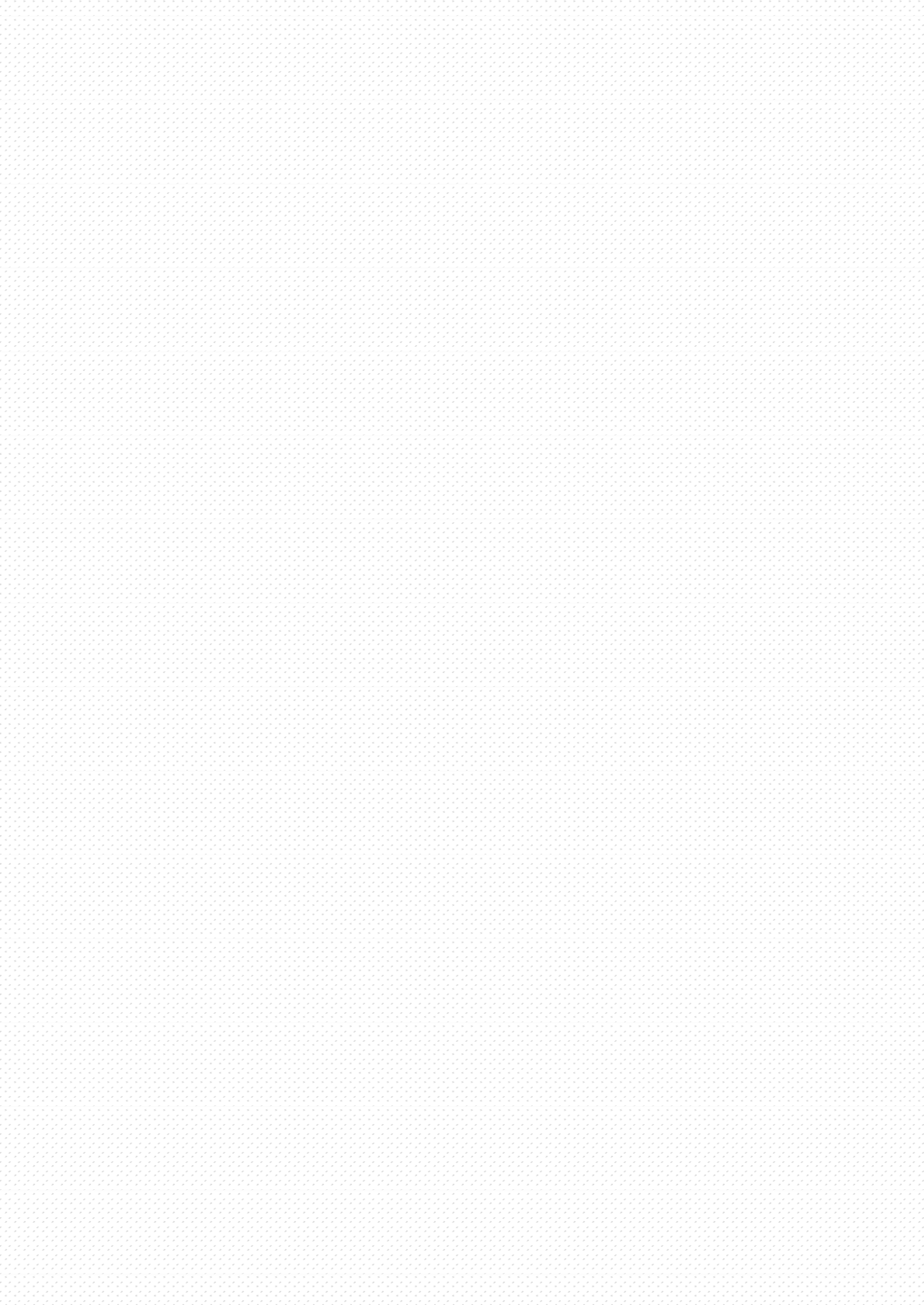 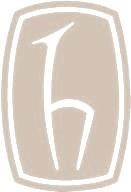 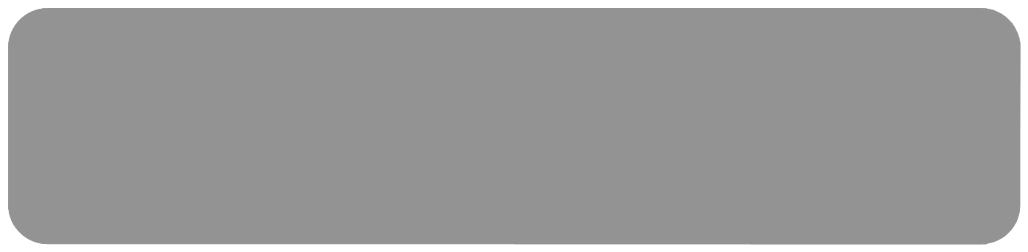 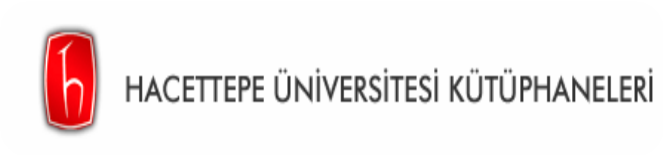 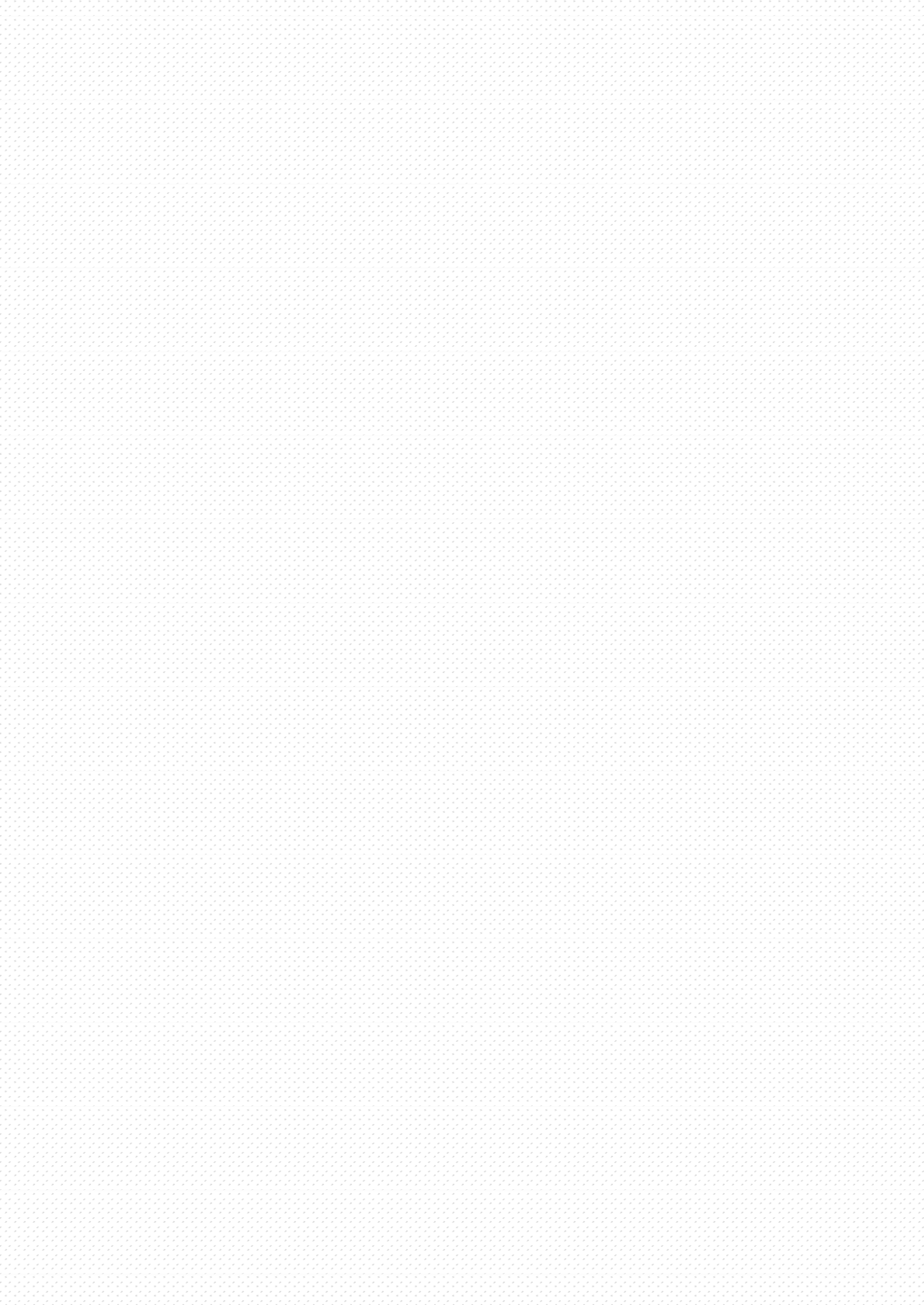 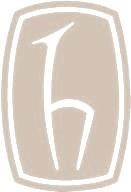 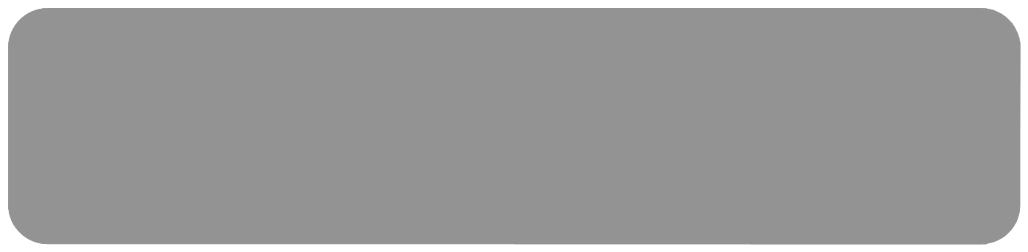 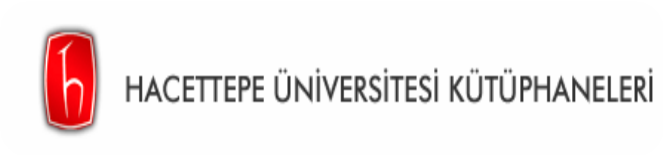  	iPad Sorumluluk Sözleşmesi	Sözleşme Koşulları:iPad ödünç verme hizmetlerinden yararlanmak için kütüphaneye üye olmak gerekir. Ödünç verme hizmetlerinde, Kütüphane Otomasyon Sistemi kayıtları esastır.iPad’ler sadece Hacettepe Üniversitesi öğrenci,   akademik  ve idari personeline ödünç  verilir.Ödünç verme işlemleri, H.Ü. Kimlik Kartları ile yapılabilir.Başkasının adına ya da kimliği ile ödünç verme işlemleri yapılamaz.iPad’ler 5 gün süreyle ödünç verilir. Uzatma işlemi yapılmaz.iPad’e  ait  ekipmanlar (kablo, adaptör ve taşıma çantası) iade  sırasında  tam olarak  teslim  edilir.İadesi geciken iPad için günlük 30 TL gecikme ücreti alınır.Kaybolan, iade edilmeyen ya da zarar gören iPad için 2.500 TL bedel alınır.Ekipmanlardan (kablo, adaptör, taşıma çantası, kılıf) birinin kaybedilmesi, iade edilmemesi veya hasar görmesi halinde aşağıda belirtilen bedeller alınır.Kablo: 200 TL, Adaptör: 200 TL, Taşıma çantası: 250 TL, Kılıf: 250 TL,Üzerinde gecikmiş iPad, ekipman veya cezası bulunan kullanıcılar, ödünç verme hizmetlerinden yararlanamazlar.iPad’lere yazılımsal müdahalede bulunulamaz. Aksi taktirde yeniden ödünç verme işlemi yapılmaz.Kullanıcı tarafından yüklenen tüm uygulamalar,   dokümanlar, kişisel bilgiler, görseller vb. iade işleminden önce silinmelidir. Tüm sorumluluk kullanıcıya aittir. Ödünç alınan/verilen iPad içerisindeki herhangi bir kişisel verinin farklı amaçlarla kullanılmasından dolayı ortaya çıkabilecek zarardan, kütüphane hiçbir şekilde sorumlu değildir.Üniversiteden mezun olan/ayrılan kullanıcılar Kütüphaneden ilişik kesmek zorundadır.                       Akademik (  )           İdari (  )              Öğrenci (   )  Personel ParafıBuradaki imzam yukarıda belirtilen yükümlülük beyanındaki tüm maddeleri kabul ettiğimi gösterir.                                                  Tarih / İmza